О внесении измененийв постановление Администрациигорода Когалыма от 15.08.2017 №1755В соответствии со статьёй 86 Бюджетного кодекса Российской Федерации, статьёй 144 Трудового кодекса Российской Федерации, частью 2 статьи 53 Федерального закона от 06.10.2003 №131-ФЗ «Об общих принципах организации местного самоуправления в Российской Федерации», приказом Департамента образования и науки Ханты-Мансийского автономного    округа-Югры от 27.10.2023 №23-нп «О внесении изменений в приложения 1, 2 к приказу Департамента образования и молодежной политики Ханты-Мансийского автономного округа - Югры от 2 марта 2017 года №3-нп «Об утверждении Положений об установлении систем оплаты труда работников государственных образовательных организаций Ханты-Мансийского автономного округа - Югры, подведомственных Департаменту образования и науки Ханты-Мансийского автономного округа – Югры», Уставом  города Когалыма,  в целях приведения муниципального нормативного правового акта в соответствии с действующим законодательством:1. В постановление Администрации города Когалыма от 15.08.2017 №1755 «Об утверждении Положений об оплате труда работников муниципальных образовательных организаций и учреждений города Когалыма, подведомственных управлению образования Администрации города» (далее - постановление) внести следующие изменения:1.1. В приложении 1 к постановлению:1.1.1. в пункте 3 раздела I «Общие положения» цифры «7107» заменить цифрами «7498»;1.1.2. в строке 4 таблицы 11 после слов «Российской Федерации» дополнить словами «, постановлением Конституционного Суда Российской Федерации от 27 июня 2023 года № 35-П,».1.2. В приложении 2 к постановлению:1.2.1. в пункте 3 раздела I «Общие положения» цифры «7107» заменить цифрами «7498».2.  Подпункты 1.1.1, 1.2.1 пункта 1 постановления Администрации города Когалыма от 04.07.2022 №1500 «О внесении изменений в постановление Администрации города Когалыма от 15.08.2017 №1755» признать утратившими силу.           3. Настоящее постановление распространяет свое действие на правоотношения, возникшие с 01.10.2023.           4. Управлению образования Администрации города Когалыма (А.Н.Лаврентьева) направить в юридическое управление Администрации города Когалыма текст постановления, его реквизиты, сведения об источнике официального опубликования в порядке и сроки, предусмотренные распоряжением Администрации города Когалыма от 19.06.2013 №149-р                   «О мерах по формированию регистра муниципальных нормативных правовых актов Ханты-Мансийского автономного округа – Югры» для дальнейшего направления в Управление государственной регистрации нормативных правовых актов Аппарата Губернатора Ханты-Мансийского автономного округа - Югры.          5. Опубликовать настоящее постановление в газете «Когалымский вестник» и сетевом издании «Когалымский вестник»: KOGVESTI.RU. Разместить настоящее постановление на официальном сайте Администрации города Когалыма в информационно-телекоммуникационной сети «Интернет» (www.admkogalym.ru).            6. Контроль за выполнением постановления возложить на заместителя главы города Когалыма Л.А.Юрьеву.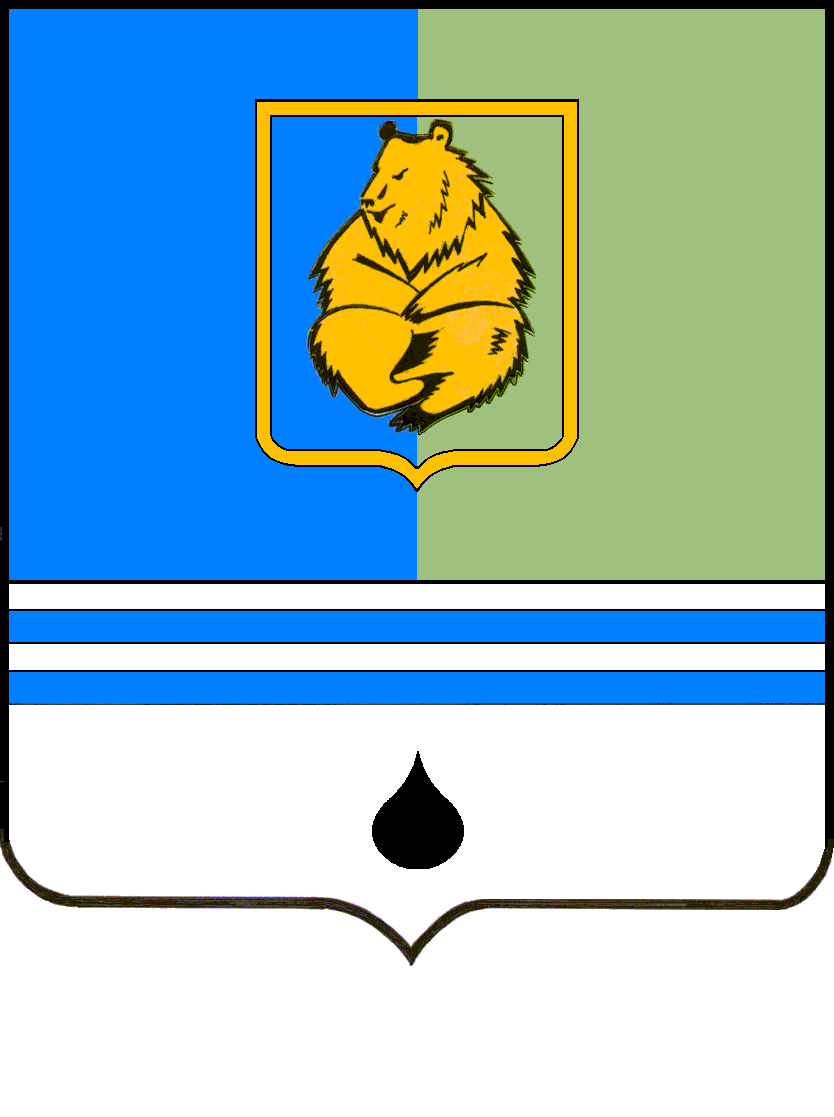 ПОСТАНОВЛЕНИЕАДМИНИСТРАЦИИ ГОРОДА КОГАЛЫМАХанты-Мансийского автономного округа - ЮгрыПОСТАНОВЛЕНИЕАДМИНИСТРАЦИИ ГОРОДА КОГАЛЫМАХанты-Мансийского автономного округа - ЮгрыПОСТАНОВЛЕНИЕАДМИНИСТРАЦИИ ГОРОДА КОГАЛЫМАХанты-Мансийского автономного округа - ЮгрыПОСТАНОВЛЕНИЕАДМИНИСТРАЦИИ ГОРОДА КОГАЛЫМАХанты-Мансийского автономного округа - Югрыот [Дата документа]от [Дата документа]№ [Номер документа]№ [Номер документа]